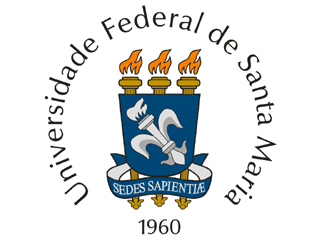 FORMULÁRIO PARA REQUISIÇÃO DE HOSPEDAGEM Sub-Unidade Solicitante: ______________________________________________Data da Solicitação: ____/____/2019Favorecido: __________________________________________________CPF/RG:____________________________Período: _____/_____/2019 a ____/_____/2019Objetivo: ____________________________________________________________________________________________________________________________________________________________________________Solicitação:(   ) HospedagemObservações: _____________________________________________________________________________________________________________Assinaturas:_____________________		___________________	_________________             Solicitante			      Chefia imediata		         Diretor